МИНИСТЕРСТВО ОБРАЗОВАНИЯ И НАУКИ РФфедеральное государственное бюджетное образовательное учреждение высшего образованияКРАСНОЯРСКИЙ ГОСУДАРСТВЕННЫЙ ПЕДАГОГИЧЕСКИЙ УНИВЕРСИТЕТ им. В.П. АСТАФЬЕВА(КГПУ им. В.П. Астафьева)Факультет биологии, географии и химииКафедра географии и методики обучения географииБогданов Николай ВикторовичВЫПУСКНАЯ КВАЛИФИКАЦИОННАЯ РАБОТАНаглядные методы изучения миграций населения Красноярского краяНаправление подготовки 44.03.01. Педагогическое образованиеНаправленность (профиль) образовательной программыГеографияДОПУСКАЮ К ЗАЩИТЕ Заведующий кафедрой доцент кафедры ГиМОГ Дорофеева Л.А. ____________________________________________ Научный руководитель к. г .н., доцент  Усманова И. Г._______________________Дата защиты ________________________Обучающийся Богданов Н.В.Оценка ____________________________________Красноярск2017СодержаниеВведение ……………………………………………………………………   3         Глава 1.  Система средств обучения  географии и работа с ними1.1.  Система средств обучения географии в школе ……………………   5         1.2.  Наглядные средства обучения  в географии ………………………   9   1.3. Таблицы как средство наглядности в обучении         социально-экономической  географии ……………………………… 16     Глава 2. География миграций населения Красноярского края2.1.	Понятие миграции; причины и виды ……………………………….  24  2.2. Динамика миграций населения Красноярского края ……………… 292.3.	География миграций населения Красноярского края  ……………  382.4. Структура мигрантов  ………………………………………………..  45Глава 3.  Использование материалов дипломной работы в школе3.1. Изучение миграций населения на школьных уроках географии …  50 3.2.	Урок «Использование наглядных средств обучения          при изучении миграций населения Красноярского края» ………..  57   Заключение  …………………………………………………………………  65 Библиографический список  ……………………………………………….  66ВведениеАктуальность темы определяется тем, что миграции населения -  сложный общественный процесс, затрагивающий различные  стороны социально-экономической жизни многих стран мира.  В настоящее время в мире насчитывается более 214 млн. мигрантов. К 2050 году число международных мигрантов почти удвоится, превысив 405 млн. (Международная  организация  по миграции при ООН). Миграции населения  сыграли выдающуюся роль в истории человечества, с ними связаны процессы заселения, хозяйственного освоения земли, развития производительных сил, образования и смешения рас, языков и народов. Велик  вклад мигрантов как в развитие стран их пребывания, так и в экономику стран происхождения. В 2010 г. мигранты перевели на родину 340 млрд. долларов, что сравнимо с валовым продуктом таких стран, как  Саудовская Аравия, Бельгия, Украина, занимающих по его величине место в третьем десятке среди стран мира.В последние двадцать лет, за годы экономических реформ, Россия стала вторым в мире по величине центром притяжения зарубежных мигрантов, но и сама дала большое количество выездов граждан страны за её пределы. Эти процессы   оказывают значительное влияние на демографическую ситуацию в  стране, половозрастную структуру населения, величину и структуру трудовых ресурсов,  национальный и религиозный состав. В связи с новыми экономическими условиями увеличился размах миграций населения и в России. Красноярский край тоже втянут в миграционные процессы. Сколько мигрантов  выехало за пределы края,   какова их половая, возрастная структура, география, каково их образование, чем они занимаются – это важные с практической и интересные с научной точки зрения вопросы, изучением  которых сейчас занимаются многие дисциплины, н-р, демография, экономика, география, социология, статистика, этнография и др. Данные исследования имеют большое значение для отраслевого и регионального планирования, более гармоничного развития экономики, особенно в период кризиса, начавшегося в 2008 г.  Проблемы, порождаемые миграцией, затрагивают Красноярский край,  т.к. они оказывают влияние на структуру населения, экономику, будущее региона. Объект исследования –  процесс  изучения миграции  населения Красноярского края на уроках экономической и социальной географии в школе Предмет исследования    – применение  наглядных средств  при изучении миграции населения в школеЦель исследования – выявление возможностей лучшего усвоения социально-экономической  информации школьниками с помощью  наглядных средств.Задачи  исследования:выявить потенциал применения  наглядных средств на уроках экономической и социальной географии оценить масштабы и динамику миграции  населения Красноярского края, демографическую и социальную структуру мигрантоввыявить географию мигрантов.Источниками для написания работы  явились исследования учёных-демографов  А.Г.Вишневского, Ж.А. Зайончковской, Г.И.Глущенко  и др. Большое значение имели статистические материалы  Государственного комитета по статистике Российской Федерации, Красноярского отделения Госкомстата. Методы исследования: аналитический, исторический, статистический, картографический, сравнительный и др.Глава 1.  Система средств обучения  географии        и работа с нимиВопрос «что такое средства обучения?» весьма непростой вопрос. При всей кажущейся ясности вопроса ответ   неоднозначен. Сколько существует школа, решая задачи образования, воспитания, развития учащихся, столько разрабатываются и совершенствуются средства, с помощью которых учитель  стремится донести до сознания учащихся  все то, что накопило человечество в процессе развития и познания.     Назначение средств обучения — помочь доступной, наглядной, эффективной организации процесса обучения. Однако с точки зрения материального воплощения и технического решения они очень различны и  представляют собой многогранный комплекс объектов, предметов, приборов, приспособлений и т. п.В последнее время более традиционным стало использование термина “средства обучения” как обобщающего все выше перечисленные.Для школьной географии к средствам  обучения относятся: учебные программы, учебники, карты, книги, 	журналы,	газетные вырезки, картины, таблицы, схемы, диаграммы, макеты и модели, диапозитивы (слайды) и диафильмы, кинофильмы  и телепередачи, компьютерные программы и др. Все чаще в списках средств обучения стали появляться учебные  загородные базы, географические площадки, специально выделе- ленные на местности полигоны (ландшафты), на которых можно пронаблюдать определение формы рельефа, водные объекты, растительные и животные сообщества, увидеть и проанализировать антропогенные воздействия на них человека. Средствами обучения становятся и производственные объекты, отражающие промышленную и сельскохозяйственную деятельность людей. В средства обучения могут превращаться и самые  обычные окружающие нас вещи и объекты: дерево, растущее в школьном дворе, улица города или поселка, спускающаяся по склону  речной долины, кустик хлопчатника, кусок горной породы, словом, все то, что имеет непосредственное отношение к содержанию учебного материала и дополняет его новыми фактами и образами. Однако к   средствам обучения следует относить не только то, что направлено на формирование знаний, но и определенные умения, без которых невозможна практическая деятельность учащихся как на местности, так и в условиях изучения географии в классе. К таким умениям главным образом следует отнести умения наблюдать, измерять, зарисовывать объекты, явления и процессы, работать с различными географическими картами, статистическими материалами и т. п., а для этого требуются специальные приборы, инструменты, приспособления, современные технические средства.Значение средств обучения велико и разнообразно. Но чтобы эффективно использовать их, учитель должен очень четко представлять себе всю функциональную значимость каждого конкретного средства, уметь не только приобретать, собирать и изготавливать их, но и правильно хранить, чтобы всем этим богатством пользоваться [6,9] .1. 1. Система средств обучения географии  в школе Средства обучения, имеющиеся на вооружении школьной географии, представляют собой  многогранный учебный комплекс, функционирующую систему, имеющую определенную  структуру. Однако школьная география вслед за развитием и перестройкой нашего общества претерпевает серьезные изменения, главным образом со стороны содержания, поэтому система средств бучения должна рассматриваться как гибкое, отвечающее времени образование, в котором функциональная роль каждого из составляющих ее компонентов может меняться под воздействием многих факторов.Чтобы изобразить иерархичность системы средств обучения географии, сложившуюся в современной школе, можно воспользоваться схемой, разработанной С. Г. Шаповаленко (как эталон для всех школьных предметов), отразив в ней как специфику самой школьной географии, так и современный уровень развития средств обучения (рис. 1).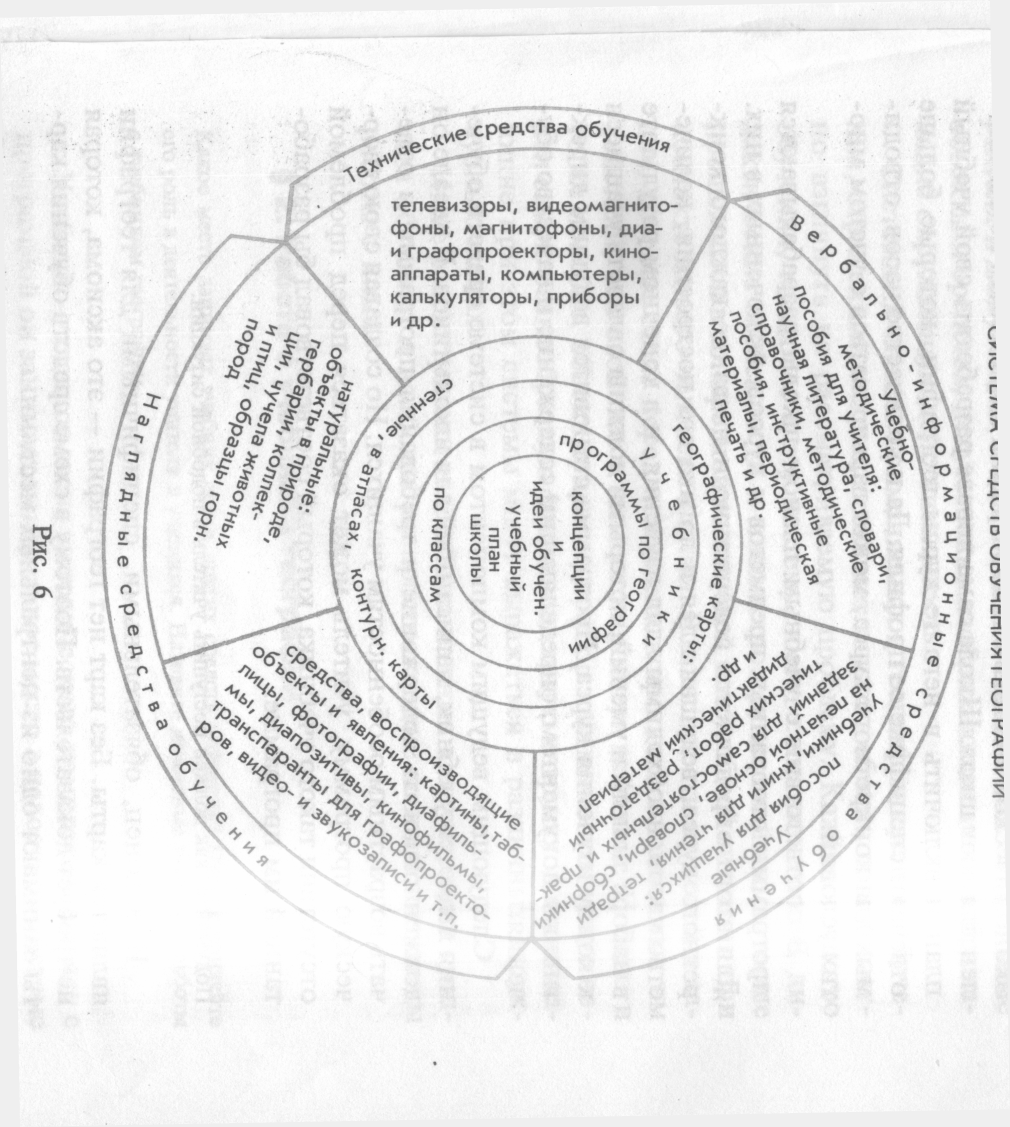 Рис. 1. Система средств обучения  географии [23].Вся система отражена в круговой диаграмме, в которой имеются ведущие и ведомые компоненты. Ведущими являются учебный план школы  и ведущие идеи, заложенные в него. Учитывая, что в современных условиях каждая конкретная школа может сама определять свой профессиональный профиль и статус, то учебный план может быть как универсальный, разработанный для определенного типа школ, так и индивидуальный. В любом учебном плане каждый школьный предмет занимает свое место, т.е. ориентирован на определенную возрастную группу учащихся, при конкретном количестве отводимых на изучение предмета часов. Так, учебный план по географии, используемый как универсальный, для большинства школ включает в себя четыре обязательных географических курса, начиная с начального курса физической географии и кончая курсом России, и элективный— экономической и социальной географии мира. Но он не обязателен для всех школ. Школа сама вправе разработать свой учебный план и включить в него те курсы географии, которые больше отвечают специфике её профиля. Да и количество часов, отводимых для  конкретного курса, может варьироваться с учетом многих условий.В соответствии с учебным планом школы разрабатываются программы  отобранных предметов и курсов, включенных в них. Для   этого определяется содержание и название каждого конкретного курса, ведущая идея и логика его построения, количество  часов, необходимых для изучения, и в конечном результате в наборе знаний и умений, которыми должны овладеть учащиеся к концу изучения курса. Программа становится ведущим директивным   документом, определяющим содержание и качество обучения.  Но он не обязателен для всех школ. Школа сама вправе разработать свой учебный план и включить в него те курсы географии, которые больше отвечают специфике ее профиля. Да и количество часов, отводимых для конкретного курса, может варьироваться с учетом многих условий [12,23].Следующим ведущим компонентом в системе средств обучения является учебник, написанный для школьников. В идеале он должен отражать содержание и требования программы и отвечать возрастным особенностям учащихся. Но создавая свою творческую программу, учитель может оказаться перед проблемой отсутствия такого учебника, который соответствовал бы разработанной им программе. И, наконец, обязательными, специфичными для географии являются карты. Без карт нет географии — это аксиома, которая не требует доказательств. Поэтому в схеме средств обучения карты занимают одно из центральных мест.Все остальные многочисленные средства, применяемые в обучении географии, можно разделить на три большие группы, опираясь на их функциональные особенности и назначение, а именно: “вербально-информационные”, несущие информацию главным образом через слово; “наглядные средства”, назначение которых — создавать зрительные образы изучаемых в географии объектов и явлений, и “технические средства”, отражающие современные достижения науки и техники и способствующие интенсификации процесса обучения.  Внутри двух первых групп средств обучения есть свои подразделы: в вербально-информационных — деление на учебные пособия, предназначенные для  учителя и для ученика; а в наглядных — деление на натуральные  объекты и средства, искусственно изображающие или отображающие окружающую действительность [23].Системный анализ применяемых в географии средств обучения, отраженный в схеме, позволяет только в общем, поверхностно взглянуть на рассматриваемую проблему. Каждое средство  обучения, входящее в эту систему, имеет свое назначение, дидактические особенности и множество других свойств, которые проявляются в конкретной жизненной или учебной ситуации при контакте живого человека с ними. В зависимости от целей и задач, которые стоят перед человеком в процессе проводимых действий, эти свойства и назначения могут меняться. И одно и то же пособие, объект природы, прибор или механизм могут нести  самую разнообразную функциональную нагрузку. А возникающие при этом системы могут выражаться в различных структурных схемах.1.2.  Наглядные средства обучения  в географии Современный урок географии немыслим без наглядного обучения. Н. Н. Баранский, говоря об особенностях географии как школьного предмета, отмечал, “что ни один из других предметов в такой степени не нуждается в наглядности и занимательности, как география, и в то же время ни один из предметов не представляет более благоприятного поля для применения наглядных и занимательных способов преподавания, как география. И это по той простой причине, что все, что изучает география... все это понятия не отвлеченные, а конкретные, доступные нашему непосредственному представлению» [1,2].Проблема наглядности, являясь одной из старейших в классической дидактике и реализуясь практически во всех частных методиках школьных предметов, остается и до сегодняшнего времени не решенной до конца. Понимание принципа наглядности меняется по мере развития школы и решения ее новых учебных задач. Первоначально применение средств наглядности рассматривалось как необходимое условие развития у ребенка наблюдательности, формирования в его сознании образов, умения словами выражать эти образы и делать логические выводы из наблюдаемого. Затем эти положения в теории обучения расширялись и углублялись, и долгое время наглядность рассматривалась как исходное начало обучения, как принцип движения в познании “от живого созерцания к абстрактному мышлению”. Это, в свою очередь, порождало преобладание индуктивного подхода в построении обучения не только в младших, но нередко и в старших классах. Однако практика  показала, что познавательная ценность чувственного образа может быть весьма ограничена и снижать ценность обучения, так как не всегда за внешними качествами натурального объекта (или его очень близкого изобразительного копирования) можно увидеть внутреннюю сущность — строение, развитие и т. п. И отсюда в ряде случаев возникает крайняя необходимость перехода на условные обобщенные изображения через знаковые формы, рисунки, модели и т. д., которые обеспечивают целостность мыслительного охвата и деятельностное познание по дедуктивному пути [23].Таким образом, в понимании наглядности следует различать две ступени — конкретную и абстрактную и две формы — созерцательную и практическую. И помнить, что сам по себе наглядный образ, как правило, не возникает, он образуется только в результате активной работы, направленной на его создание. В ходе познавательной деятельности он может преобразовываться по двум уровням: первый — формирование данного образа (через модели и знаки процесс этот проходит быстрее), второй — овладение образом, переход к оперированию им при решении последующих познавательных задач, что также проходит более эффективно при владении учеником знаковой формой. Такой подход к толкованию принципа наглядности позволяет практически осознать идеи развивающего обучения. Ибо наглядно-образная модель еще не является знанием, она может быть только предпосылкой к познанию, к исследованию познаваемого объекта или явления.Итак, принцип наглядности можно рассматривать как стимул в организации активной познавательной деятельности учащихся при опоре на представленные в средствах наглядности образы, модели, знаки. Центральным звеном в процессе познания школьниками окружающего мира является решение познавательных задач с опорой на уже сформированные образы, представления, понятия. Средства наглядности выступают как стимуляторы, побуждающие к познанию, развитию интереса, воображения, создающие эмоциональную сферу обучения.Познавательная деятельность учащихся проходит путем: а) осознания ими познавательной задачи (формирования мотива познания), б) чувственного познания в сочетании с абстрактным мышлением (порядок между ними может меняться в зависимости от целей обучения и подготовленности учащихся), в) практического применения усвоенного.Принцип наглядности, продолжая оставаться одним из главных в обучении, меняет свое качество, что приводит к пересмотру сочетаний различных средств наглядности. Восприятие натуральной, конкретной наглядности как первоначальной уступает место условной — схематичным изображениям, рисункам, картам и картосхемам, графикам и таблицам и т. п.   Учитывая перенасыщенность современного школьника наглядной информацией,  поступающей к нему через средства массовой информации (телевидение, кино, использование видеотехники), учебный процесс приходится строить по следующей схеме: учитель сообщает учащимся сначала обобщенное положение из научной теории, определяет проблему, ставит познавательную задачу и организует решение ее (самостоятельно учащимися или с помощью учителя), используя сначала такие средства наглядности, которые позволяют заглянуть в суть познаваемого процесса и явления, а затем подкрепляет изученное конкретно-образными средствами наглядности.Группу средств наглядности, воспроизводящих географические объекты и явления, объединяет то, что все они с разной степенью условности должны отобразить окружающий мир во всем многообразии его проявления. К ним относятся картины, фотографии, диапозитивы диафильмы, таблицы, кинофильмы, макеты, модели и т. д. Словом, все то, что помогает прямо или косвенно создать в сознании учащихся образ определенного явления, находясь на значительном расстоянии от него и не наблюдая его непосредственно. В первом  приближении наглядные средства обучения можно разделить на следующие группы (рис.2).Наиболее традиционным и старейшим средством обучения географии в этом ряду являются к а р т и н ы . А. С. Барков писал по этому поводу: "Географическая картина дает зрительный образ карты, она дополняет карту и географическое описание. То, что можно изложить лишь на многих страницах словесного описания, гораздо лучше и нагляднее изображается на картине  [23, 31].Рис. 2. Наглядные средства обучения географии.Существенной особенностью учебных картин по географии является их доступность восприятия учащимися. Изображение природных объектов и явлений представляется в обобщенном и сильно генерализованном виде, с нарочито подчеркнутым выделением наиболее характерных признаков, что позволяет учащимся получить информацию о типичных особенностях того или иного  явления, создать в сознании образ и отделить существенное от второстепенного.Учебные картины создавались и использовались десятилетиями. Отбирались лучшие, наиболее правдивые, географически грамотные. В арсенале школьной географии есть картины, которые создавались в 1930-1940-е гг. Затем несколько раз переиздавались, собирались в комплекты по определенным темам в соответствии с содержанием курсов школьной географии. Примером тому может быть достаточно часто встречающаяся в школьных кабинетах географии картина “Работа ветра в пустыне”. Сама по себе картина, демонстрируемая на уроке, может ничего или почти ничего не дать школьникам, если с ней не будет проведена соответствующая работа. Отбирая для урока картину, учитель должен решить, для чего данную картину он собирается показывать, что с ее помощью должны увидеть ученики, запомнить, к каким выводам прийти, какие учебные действия совершить, т. е. определить конкретную дидактическую задачу. А они могут быть достаточно разнообразными. С помощью учебной картины можно сформировать представления об общих и единичных понятиях, процессах и явлениях, конкретных территориях и т. п.; научить видеть и описывать воспроизведенные объекты и явления, выделять главное и второстепенное, видеть характерные детали, позволяющие объяснить природные связи; научить привязывать воспринимаемый образ к его пространственному расположению на карте и, наконец, сравнивать. Прием сравнения для изучения географии очень важный. Ибо все в окружающем мире человек познает через сравнение. А картины, особенно парные по сюжету, дают возможность овладеть этим приемом непосредственно на уроке. Например, такие картины: “Прилив и отлив”, “Африканская саванна в сухое и влажное время года”, “Горная и равнинная река” и т. п.Демонстрируя такие картины, учитель последовательно руководит восприятием и действиями учащихся (целесообразнее идти по дедуктивному пути). При первом взгляде ученики видят, что две картины, показанные в паре, резко отличаются друг от друга по внешним признакам. Первое впечатление учитель “подогревает” вопросом: “А в чем причина?” Учащиеся, внимательно рассматривая детали, сопоставляли их на обеих картинах, находя сходство и различия, пытаются ответить на поставленный вопрос и объяснить причинно-следственные связи.К этой же группе средств наглядности относятся таблицы по географии, обладающие большей степенью условности, чем картины. На таблицах чаще всего изображается не столько сам объект (природный или хозяйственный), сколько структура его, динамика развития того или иного явления, связи и отношения, как внутренние, так и внешние. Выпускаются они сериями, порядка 10-25 таблиц в серии, и отражают содержание определенной темы школьной географии. Например, “Основные зональные типы почв земного шара”, “Животный мир материков”, “Растительный мир материков” и др.Несомненную ценность для развития аналитического мышления учащихся, особенно в старших классах, представляют серии таблиц по экономической географии. С их помощью успешно формируются знания учащихся о межотраслевых комплексах, принципах размещения отраслей хозяйства, наглядно объясняют экологические проблемы. Но недостатком таких таблиц является их быстрое устаревание. Политические, экономические, социальные аспекты развития человеческого общества так быстро меняются, что печатная учебная продукция не успевает за ними. И учителю очень избирательно надо работать с подобного рода таблицами, постоянно внося коррекцию в их содержание.К ряду таблиц (а иногда и отдельно) выпущен раздаточный материал, предназначенный для индивидуальной работы учащихся. На карточках индивидуальной работы имеется иллюстративный материал и вопросы и задания. Степень сложности вопросов и заданий неоднозначна, и учитель может пользоваться раздаточным материалом для реализации дифференцированного обучения учащихся. Но всякий раз, давая задания учащимся, учитель должен сам сначала опробовать их и выполнить образец (эталон), по которому будет оценивать работу учеников.Возвращаясь к главному достоинству учебных картин и таблиц, их обобщенности, доказательности, генерализации, нельзя забывать о том, что это же самое является и определенным недостатком такого типа пособий, так как выделение доминирующих общих признаков объектов и явлений уводит от реальных образов, реальной действительности. Поэтому очень близкими по дидактическим целям и в то же время имеющими свои достоинства (но не лишенные недостатков) являются фотографии и экранные пособия — диапозитивы (слайды), диафильмы, кинофильмы, видеофильмы.Восприятие фотоизображений (к которым относятся диапозитивы и диафильмы) во многом отличается от восприятия натуральной наглядности и изображений в виде картин и рисунков. Причина — технические условия при съемке и воспроизведении изображения. Играет роль все — и расстояние фотообъектива от запечатленного объекта, и фон, на котором находится объект, и угол зрения, и сочетание его с общей средой и другими объектами, и многое, многое другое. Давая достоверное, документальное отображение, фотокопии могут видоизменять образ, иногда искажая его до неузнаваемости, а главное, совершенно измененным чаще всего оказывается пространственное расположение объектов. Учитывая это, следует помнить, что восприятие такого рода пособий требует большего уровня абстракции, чем восприятие картин, хотя эмоциональное воздействие фотокопий на учеников значительно выше благодаря достоверности изображений. Полнота и правильность их восприятия во многом зависят от указаний и разъяснений учителя, его умения обратить внимание на нужные детали, поставить вопрос или дать задание что-то увидеть в конкретном сюжете, провести сравнение и т. п.1.3. Таблицы как средство наглядности в обучении социал ьно-экономической географииТаблицы – средство компактного оформления учебного материала, в котором используются статистические данные.  Цифровые данные с педагогической точки зрения используются с разной целью. Они служат источником точного фактического материала, который имеет самостоятельное значение и нуждается в специальном запоминании. Сюда относятся данные о размерах территории России, численности ее населения, величине средней температуры января и июля своей местности, высотах наиболее выдающихся горных вершин земного шара и своей страны и ряд других. Однако главный смысл использования статистического материала состоит не только в том, чтобы назвать величину, установить соответствующий факт, главное — из цифровых данных сделать правильные выводы. Н. Н. Баранский критиковал такое обучение экономической географии, которое сводится к голому перечню фактов и цифровых показателей без их правильного обобщения, без определенных выводов. Экономическое образование учащихся требует их обучения умению правильно использовать разнообразные цифровые данные.Во многих случаях статистические данные используются как самостоятельный источник географических знаний. Учебники географии, в том числе экономической и социальной, содержат достаточный материал для самостоятельной работы с цифрами. Путем их анализа учащиеся могут сделать выводы самого различного содержания. При таком подходе цифровые показатели могут стать основой для создания проблемной ситуации, организации частично-поисковой и исследовательской деятельности школьников, способствуя тем самым развитию их познавательной самостоятельности. Цифровые показатели могут иметь и подчиненное значение. Они используются для подтверждения выдвинутых учителем положений, иллюстрируют их.Большое значение цифровых данных в обучении географии, особенно экономической и социальной, в подготовке к выбору будущей профессии ставит перед каждым учителем актуальную задачу научить школьников различным приемам работы с ними.Однако эти приемы зависят от того, как представлены цифровые величины. Все показатели, употребляемые в курсах географии, можно представить тремя группами данных  (рис. 3):1. В виде одиночных (или несгруппированных) цифр, преимущественно в абсолютных показателях (тоннах, километрах, киловатт-часах и т. д.).2. Цифровые величины, изображенные графически, с помощью диаграмм, графиков, картограмм и картодиаграмм.3. В виде статистических таблиц различного содержания, в которых сгруппировано значительное количество показателей.Каждая из этих групп требует своих приемов работы.Использование одиночных (несгруппированных) показателей. Каждая из этих цифр нуждается в осмыслении, а некоторые — в последующем запоминании. Однако запоминают сравнительно немного цифр. Осмыслению показателей в их абсолютном выражении помогает округление.  Особенно целесообразно оно для цифр, которые следует запомнить. Учащимся рекомендуется приводить, как правило, округленные данные, например, площадь Китая составляет почти 10 млн. км2, а численность его населения — более 1 млрд. человек.Рис. 3 . Общая схема работы с цифровыми показателями  [23].Как правило, каждая сообщаемая на уроке цифра должна быть как-то прокомментирована. Один из способов такого комментирования — конкретизация количественных представлений. Наиболее распространенный в школьной географии прием конкретизации — перевод расстояния на время, необходимое для преодоления на различных видах транспорта. Учащиеся нередко плохо представляют себе площади изучаемых территорий. Это представление становится более конкретным, ясным, если площадь представить в виде линейных расстояний — с запада на восток или с севера на юг, а полученное расстояние перевести на время.В курсах экономической географии показатели особенно разнообразны. Сейчас они пополняются социально-экономическими данными. Для того чтобы выявить роль отдельных отраслей хозяйства в жизни страны, можно привести данные о размерах производства или потребления на душу населения. Статистические справочники и ресурсы Интернета  содержат соответствующие сведения. В отдельных случаях, в частности при изучении общей характеристики хозяйства зарубежных стран (по группам), учитель поясняет, почему необходимо пользоваться совокупностью показателей. В настоящее время усилился интерес населения и, следовательно, учащихся к социально-экономическим показателям, характеризующим, например, уровень жизни, расходы на приобретение продовольствия, численность отдельных народов на территории России и др.Важнейший прием работы с цифровыми данными — сравнение. Оно важно потому, что позволяет не запоминать абсолютные данные, а устанавливать их примерное соотношение, облегчая тем самым усвоение изучаемого материала, например: площадь США немного меньше площади Китая или: на территории Якутии можно разместить пять территорий Украины.Необходимо, чтобы сравнением пользовался не только учитель, но и учащиеся.  Еще важнее сформировать установку на сравнение, привычку сравнивать.Учитывая необходимость конкретизации, сравнения, оценки цифр, на уроке используется небольшое количество цифровых величин.Работа с диаграммами и графиками. Диаграммы — самый простой в школьных условиях способ наглядного изображения цифровых показателей. Диаграмма позволяет зрительно определить преобладание одного объекта или явления над другим.Методика обучения чтению диаграмм и графиков имеет много общего. Учащимся нужно объяснить назначение графиков и диаграмм, раскрыть их познавательные возможности. Со способами построения диаграмм и графиков школьники знакомятся на уроках математики, поэтому на уроках географии достаточно повторить эти способы. В принципе следует учитывать, что главная задача географии в школе состоит в обучении способам чтения, а не построения графиков и диаграмм. В УШ-Х классах составление диаграммы или графика может быть предложено в качестве домашней самостоятельной работы.Приемы чтения диаграмм и графиков примерно одинаковы. Прежде всего выясняют, что  именно изображено на диаграмме или графике, какое природное или экономическое явление они отражают. Далее считывают цифровые показатели графических изображений. Путем их сопоставления по годам, отраслям, видам продукции и др. устанавливают, в каком направлении изменяются эти показатели. Таким образом, сопоставление цифр завершается выводом о направлении развития явления. Завершают чтение диаграммы или трафика, если это необходимо, объяснением причин изменения природного или социального, экономического явления.Считывание цифровых показателей сравнительно несложно, наибольшего внимания требуют обучение выводам и их тенденций развития экономических явлений представляют графики.Таким образом, учащихся надо научить следующим умениям чтения графиков и диаграмм: считывать цифровые показатели (т. е. видеть за ними соответствующие конкретные величины), сопоставлять их, завершая сопоставление выводом, и затем объяснять эти выводы, связывая их с определенными причинами и закономерностями. Только при таком подходе диаграммы и графики становятся одним из источников географических знаний.Работа со статистическими таблицами. В учебниках экономической и социальной географии особенно широко представлены статистические таблицы. Они удобны для обозрения. С помощью таблиц авторы учебников подводят к соответствующим выводам. Таблицы полнее отражают экономические и демографические процессы, сообщают значительно больше сведений, чем диаграммы и графики, вследствие чего научить читать таблицы значительно труднее.Изучение любого раздела школьной экономической географии невозможно без статистических таблиц.Общие правила работы со статистическими таблицами примерно такие же, как с диаграммами и графиками. Они состоят в следующем: а) чтение названия таблицы; б) выяснение единиц изображения (при этом устанавливают, в каких единицах — натуральных или условных — отражено экономическое или социальное явление. Одновременно устанавливают показатели времени);в) чтение названий граф (колонок) и строк; г) сопоставление цифровых показателей по графе или строке; д) вывод о характере изображенного явления.При обучении чтению таблиц учитывается, что чем меньше в ней данных, тем яснее ее содержание, тем удобнее она для чтения.  Небольшие таблицы удобнее для обозрения и позволяют сосредоточить внимание учащихся на содержании действий с ее данными.Последовательность обучения чтению таблиц такова:Учитель сообщает, зачем нужны таблицы при изучении экономической и социальной географии, какие типовые части можно выделить в ее построении. Он отмечает, что единицы изображения могут быть как натуральными, так и условными.Затем учитель называет приемы чтения таблицы. Он указывает, что при чтении таблиц пользуются не одной, а несколькими цифрами, и объясняет, в каких случаях нужно читать показатели по строке, а в каких — по графе, колонке. По строке чаще читают таблицу, когда в ней приведены справочные сведения о территории, не требующие сопоставления, или когда данные изложены последовательно по годам. По графе читают таблицы с данными по нескольким территориям, сгруппированным по какому-либо основанию (см. учебник В. П. Максаковского “Экономическая и социальная география мира”). В отдельных случаях необходима внутренняя группировка данных таблицы дополнительно. Выводы по таблице должны опираться на цифровые показатели.Постановка учащимся заданий на самостоятельный анализ таблицы — типовой и творческий. Учащимся предлагается подтвердить свой вывод данными таблицы.Умение читать таблицы, как и всякое сложное умение, формируется постепенно. Поэтому указанную последовательность повторяют на примере ряда таблиц учебников VIII-IX и X классов.Одна из особенностей чтения таблиц — необходимость оценки цифровых данных. Это оценочное комментирование формируется медленно, так как требует знания относительного соотношения величин. Сравнение по графе проще, чем по строке, так как числа, стоящие одно под другим, легче сопоставить.Использование экономических расчетов. Они представлены в курсе географии России, хотя могут использоваться и при изучении экономической и социальной географии мира. Цель использования экономических расчетов — познакомить школьников с условиями хозяйственного развития. Часть расчетов может быть выполнена на основе статистических таблиц. По ним можно установить отрасли специализации экономических районов (если их границы совпадают с географическими районами), определить принципы размещения предприятий отрасли, рассчитать объем производства на душу населения или уровень потребления на душу населения. В настоящее время упражнения расчетного характера стали использоваться в процессе организации игровой деятельности учащихся на экономико-географическом и социально-географическом материале. При этом используются не столько данные учебников, сколько данные из дополнительных источников знаний. Часть расчетов может быть выполнена на местном материале (например, величина выбросов загрязняющих веществ на душу населения).Глава 2. География внешних миграций населения Красноярского края2.1.	Понятие миграции; причины и виды  Мотивы миграций очень разнообразны, но главные из них носят социально — экономический характер и тесно связаны с улучшением условий жизни людей, поиском работы, получением образования, по семейным обстоятельствам и т. п. Немалую роль играют также политические, национальные, религиозные, военные, экологические и другие причины. По способу реализации миграции населения делятся на организованные, осуществляемые при участии государства, и неорганизованные, которые реализуются силами и средствами самих переселенцев. В зависимости от того, предпринимаются перемещения людей по собственному желанию или вопреки таковому, миграции классифицируются на добровольную и принудительную. Перемещения, связанные с постоянным или временным изменением места жительства людей по независящим от них причинам (стихийные бедствия, экологические катастрофы, военные конфликты, нарушение прав и свобод граждан) и вопреки их желанию, называются вынужденной миграцией. Ее участники, являющиеся объектом специализированной международной защиты и помощи, получают статус беженца, а люди без такой поддержки именуются перемещенными лицами. По долговременности перемещений людей выделяют миграцию постоянную или безвозвратную, т. е. окончательную смену места жительства, и возвратную, которая включает переезд людей на какой-то конкретный срок, например на учебу или на работу по договору [30]. Более наглядно классификация миграций представлена в таблице 1. Таблица 1 Классификация миграций населения[8, 17, 32]Причинами внутренних миграций являются поиск работы, улучшение жилищных условий, повышение уровня и изменение образа жизни и так далее. Внутренние миграции особенно распространены в странах с обширной территорией, разнообразными природно-климатическими и экономическими условиями. В странах с обширной территорией значительное место занимают сезонные миграции рабочей силы — временные перемещения рабочей силы в сельскую местность для выполнения сезонных и сельскохозяйственных работ, и из сельской местности временное сезонное перемещение в город — отходничество.Основной причиной международной миграции является экономическая: разница в уровне заработной платы, которая может быть получена за одинаковую работу в разных странах мира. Нехватка специалистов той или иной профессии в определённом регионе повышает заработную плату для этой профессии и, соответственно, стимулируют приток мигрантов. Для внешних миграций рабочей силы характерным является увеличивающийся удельный вес в её составе высококвалифицированных специалистов. Начало данной форме миграции было положено в 1930-х годах, когда США получили возможность отбора учёных-беженцев из нацистской Германии. На современном этапе главные направления миграции высококвалифицированных специалистов — из стран Восточной Европы в США, Канаду, ряд стран Западной Европы.Отчасти миграция обусловлена такими причинами как войны (эмиграция из Ирака, Боснии, Афганистана, Сирии в США, Великобританию и Европу), политические конфликты (эмиграция из Зимбабве в США) и природные катастрофы (миграция из Монтсеррата в Великобританию из-за извержения вулкана).Вынужденная миграция может служить средством социального контроля авторитарных режимов, тогда как добровольная миграция является средством социальной адаптации и причиной роста городского населения.Демографический подход – изучает миграцию с точки зрения воспроизводства и сохранения человеческих популяций, их численности, поло-возрастной структуры. Процессы, происходящие в этой области, тесно связаны с демографической безопасностью страны.Экономический подход – наиболее универсальный подход. Рассматривает миграцию как один из важнейших регуляторов численности трудоспособного населения, который стимулирует здоровую конкуренцию на рынке рабочей силы. Большинство видов миграций обусловлены экономической необходимостью и в той или иной мере связаны с рынком труда. Среди российских специалистов, исследовавших миграцию в рамках этого подхода — Л. А. Абалкин, Г. С. Витковская, Ж. А. Зайончковская, Л. Л. Рыбаковский [14,15,32, 37].Юридический подход – определяет правовой статус разных категорий мигрантов. Направлен на разработку правовых норм и законодательных актов, регулирование основных прав мигрантов.Социологический подход – основное внимание уделяет проблемам, связанным с адаптацией мигрантов к новым условиям жизни. Другое понимание роли социологического подхода раскрыто в работе Т. Н. Юдиной «Социология миграции», где подчёркивается роль социологии как интегративной науки и высказывается необходимость создания целостной специальной социологической теории миграции [36]. Исторический подход – исследования истории миграционных движений того или иного региона с применением историко-демографических исследований, описывающих миграцию в контексте исторической эволюции демографических процессов (Д. С. Шелестов, В. М. Кабузан, В. А. Ионцев и др.)  [18].Психологический подход – основной акцент падает на мотивационную природу миграции. Миграция рассматривается как способ удовлетворения ряда социальных потребностей, в том числе и потребности в самоутверждении (В. И. Переведенцев, Т. И. Заславская, В. М. Моисеенко и др.) [16].Исторический подход – разработан российским учёным А. В. Юриным и выделяет три основных этапа в развитии миграции населения в Европе со Времён Великих географических открытий по настоящее время.Первый этап завершился к середине XX века, когда Европа была основным регионом оттока населения.Второй период — середина 1950-х — конец 1990-х годов — характеризует Европу как крупнейший в мире центр массового неконтролируемого привлечения иностранной рабочей силы в низкооплачиваемые и не престижные сферы деятельности.Третий период, с конца 1990-х по настоящее время, — период активного регулирования и ограничения иммиграции в Европу, когда предпочтение отдаётся высококвалифицированной рабочей силе.Для теоретической оценки объёмов миграции может использоваться гравитационная модель. Гравитационная модель миграции – теоретическая модель, сходная с Ньютоновским законом притяжения и применяющаяся в урбанистике, которая используется для предсказания темпов миграции между двумя регионами. Закон Ньютона гласит: «Любые два тела притягиваются друг к другу с силой, пропорциональной произведению их масс и обратно пропорциональной квадрату расстояния между ними». Географическая интерпретация этого закона использует замену понятий «тела» и «массы» понятиями «регионы» и «значимость», где значимость может быть измерена в единицах численности населения, объёма валового продукта или другой подходящей величины. Гравитационная модель миграции базируется на идее о том, что с увеличением значимости регионов движение людей между ними возрастает, а с увеличением расстояния, при прочих равных условиях, — падает [26].2.2. Динамика миграций населения Красноярского краяВнешняя миграция в Красноярском крае подразумевает под собой межрегиональную миграцию и международную. Межрегиональная – это перемещение населения между субъектами (регионами) страны, международная (также её называют межгосударственная миграция)  – с другими странами (рис.4).Рис. 4 . Типы районных миграций по направленности.Внешние для региона миграции влияют на численность его населения и трудовых ресурсов. Прежде чем оценить это влияние, надо обратиться к динамике численности населения Красноярского края. Динамика численности населения Красноярского края в советский период свидетельствует, что пик численности населения пришёлся на 1989 год и составил 3596 тыс. чел. (табл.2, рис.5).Таблица 2   Динамика численности населения Красноярского края,тыс. чел. [40]Рис. 5. Динамика численности населения Красноярского края,1959-1991 гг., тыс. чел.Такие  же тенденции в численности  населения г. Красноярска – максимальной численности населения в 912,5 тыс. чел. Красноярск достиг в 1989 г.  (табл.3 , рис.6).Таблица 3 Динамика численности  населения г. Красноярска,тыс. чел., 1926-1991 гг.[42]Рис. 6. Динамика численности населения Красноярска, тыс. чел., 1926-1991 гг.Сопоставление  данных по населению Красноярского края и г. Красноярска свидетельствует о том, что он определяет многие тенденции в населении всего края. Период рыночных реформ был драматичным для формирования населения Красноярского края, его численность в 1992-2016 гг. уменьшилась на 9,5% (табл.4).Таблица 4 Динамика численности населения Красноярского края, 1992-2016 г., тыс. чел.[43]Минимум численности населения пришёлся на 2010 год, когда население края сократилось до 2828 тыс. чел. С тех пор оно выросло на 1,5%, достигнув 2866 тыс. чел. (рис.7).Рис. 7. Численность населения Красноярского края, тыс. чел., 1992-2016 гг. В отличие от краевых тенденций, население г. Красноярска снижалось только первые четыре реформенных года, затем начало расти, превысив в 2007 г. дореформенный уровень численности Сейчас Красноярск является центральным городом Красноярской агломерации с численностью 1066 тыс. чел. (табл.5).Таблица  5Динамика численности населения г. Красноярска, 1992-2016 гг., тыс. чел.[44]Сравнение естественного движения населения Красноярского края  в советское (дореформенное) (рис.8)  и постсоветское (реформенное) свидетельствует о том, что с началом рыночных реформ естественный прирост населения долгое время был отрицательным. Лишь в 2009 г. он Рис. 8. Естественное движение населения Красноярского края,1970-1990 гг., ‰чуть превысил нулевой уровень и  стал робко расти, достигнув к 2016 г. 1,8‰ (рис. 9).Рис. 9. Естественное движение населения Красноярского края,1995- 2014  гг., ‰В новой, сложной демографической ситуации возросла  роль миграции в формировании населения и трудовых ресурсов Красноярского края. В условиях резкого спада экономики миграционный прирост 1990-1991 гг. резко сменился миграционной убылью, которая в 1993 г. составила 12 тыс. чел. Отлив мигрантов вскоре сменился приливом тех этнических русских, которые в условиях распада СССР выезжали из бывших национальных республик вследствие роста там национализма и этнических конфликтов. Этот прилив иссяк к 1997 году, когда все хотевшие выехать  Россию покинули  страны СНГ (рис.10). 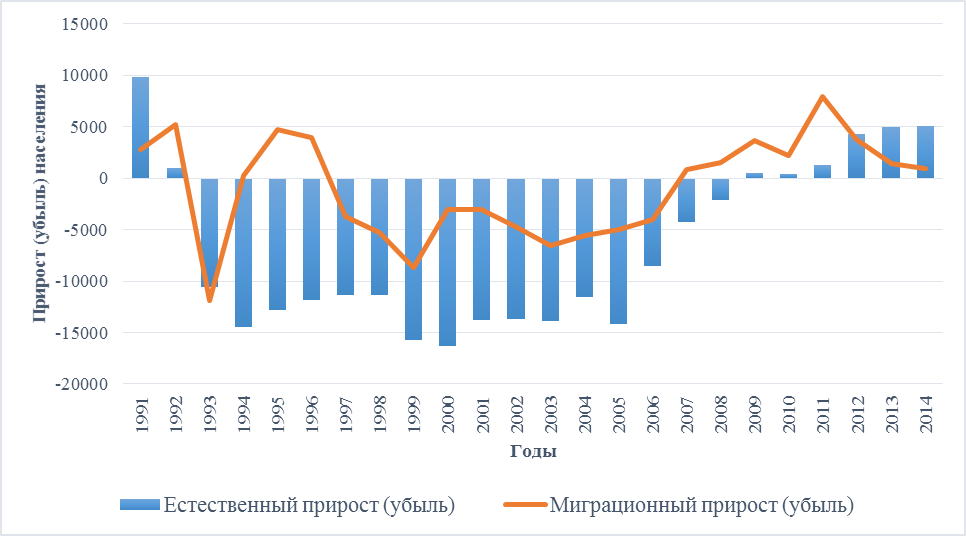 Рис. 10. Компоненты изменения численности населения  Красноярского края, 1991- 2015, человек.Сальдо миграции оставалось отрицательным вплоть до 2007 г. Это было вызвано тем, что в период оживления экономики  из края выбывало мигрантов больше, чем прибывало. Красноярцы выезжали в западные регионы с более высоким уровнем заработной платы. В период экономического спада отъезд за пределы края уменьшился, а сальдо миграции стало положительным и достигло 8 тыс. в 2011 г.Имеющаяся статистическая информация по масштабу миграций Красноярского края, свидетельствует о том, что эта роль значительна. В годы, благоприятные для экономической конъюнктуры, миграционный прирост достигал 85% общего прироста населения края, сокращаясь до 15-20% в менее благоприятные времена. В целом в период 2010-2015 гг. Таблица  6Прирост численности постоянного населения Красноярского края,2010-2015 гг.[38]механический прирост составил 47,7% всего прироста населения Красноярского края (рис. 11).Рис. 11 . Структура прироста  населения Красноярского края, 2010-2015 гг., %.2.3.	География миграций населения Красноярского края  В советский период сальдо  межрайонной миграции Красноярского края было устойчиво положительным. Из других республик СССР и районов России прибывало населения больше, чем убывало, т. к. постоянно требовались рабочие руки  в связи с освоением природных ресурсов, созданием и развитием Канско-Ачинского и Нижне-Ангарского территориально-производственных комплексов.  99% прибывших были советские граждане, а вот доля зарубежных стран в убытии мигрантов составила намного большую величину – 30%  (табл.7).Таблица 7   Миграции    в Красноярском крае, 1987-1991 гг.,  чел.[40]Пик миграций пришёлся на 1988 г. В последовавшее время в советской экономике нарастали экономические трудности, темпы  роста экономики замедлились, потребность в рабочей силе снизилась (рис.12).Рис. 12 . Миграции   в Красноярском крае, 1987-1991 гг.,  чел.В последующие десятилетия миграционный отток из края в другие регионы России стал расти, и сальдо межрайонной миграции стало отрицательным, т.е. в обмене населением с другими регионами России край теряет население (табл.8).  Таблица 8 Прирост (снижение) межрегиональной миграции Красноярского края,2010-2015 гг., человек.[40]Если в 1991 г. за пределы края выехало 6178 чел., то в 2015 г. – 41062 чел., т. е.  размах миграций  увеличился в 5-6 раз.  В 2015 г. межрайонная  миграционная  убыль населения составила  3866  чел.(табл.8, рис.13).Рис.13.  Прирост (снижение) межрегиональной миграции Красноярского края,2010-2015 гг., человек.География межрайонной миграции свидетельствует, что предпочтением убывших в 2015 г. пользовались наиболее развитые районы европейской части России – Центральный, Южный, Северо-Западный.Рис. 14. География миграционного прироста (убыли) населения Красноярского края по федеральным округам,  чел., 2015 г. (Крымский федеральный округ в 2016 г. включён в состав Южного  ФО).С этими районами  у Красноярского края сложился отрицательный баланс по мигрантам.  Положительный баланс мигрантов сложился у Красноярского края с Дальним Востоком с его высокой стоимостью жизни, избыточным по трудовым ресурсам Северным Кавказом и Сибирским ФО, т.к.  среди субъектов СФО Красноярский край довольно привлекателен ка рынок  труда (рис.14).Такие разные роли в миграционной ситуации по отношению восточным и западным районам России сложились у многих сибирских субъектов РФ, а не только у Красноярска. Многие пополняют убывшее на запад население приезжими с Дальнего Востока (табл.9).  Таблица  9Значение «западного дрейфа» в пополнении миграционной убыли населения, тыс. чел., 1991-2005 гг.[40]Данные о внутренних территориальных различиях миграционного баланса свидетельствуют, что наиболее привлекательными для межрайонных мигрантов являются Красноярск и  Сосновоборск, а наибольшая миграционная убыль населения сложилась  в Норильске, Ачинске, Канске (рис.15). Очевидно, это вызвано экономической ситуацией, сложившейся в разных городах.Рис. 15. Межрегиональный миграционный прирост (убыль) населенияпо городским округам Красноярского края, чел.,  2015 г.Межрегиональная миграционная убыль в Красноярском крае компенсируется миграционным приростом в обмене населением с зарубежными странами  (рис.16).  Рис. 16.Сальдо миграции населения Красноярского края, чел., 2010-2015 гг.За период   2010-2015гг. в Красноярском крае наблюдалось положительное сальдо международной миграции. Основу миграционного прироста международной миграции в 2015 году, также как и на протяжении всего рассматриваемого периода, составлял миграционный прирост со странами   СНГ.  Вклад международной миграции в миграционный прирост края  составляет меньше одного процента (табл.10).  Таблица  10 Итоги  международной миграции Красноярского края,2010-2015 гг., чел.[40]В последние годы нарастал размах международной миграции, её масштаб, что привело к росту миграционного сальдо, достигшего в 2015 г. 6 619 чел. (рис.17). Значительный отток международных мигрантов начался с 2012 года – это характерно для большинства субъектов Российской Федерации и вызвано экономическим спадом. Рис.17. Итоги  международной миграции Красноярского края,2010-2015 гг., чел.География   прибытия мигрантов из стран СНГ демонстрирует лидерство Украины, а также  преобладание среди прибывших выходцев из Средней Азии, Закавказья, Казахстана  (рис.18).Рис.18. География прибывших в Красноярский край международных мигрантов, 2015 г., %.Из стран дальнего зарубежья в край иммигрировало в 2015 г. 633 человека, из них наибольшее число мигрантов прибыло из Китая (183 человека – 28,9% из числа прибывших), Грузии (114 человек – 18%) и Корейской Народно-Демократической Республики (105 человек – 16,6%).Свыше 40% убывших международных мигрантов выехали в 2015 г. в Таджикистан и Узбекистан.2.4. Структура мигрантовПоловой состав мигрантов показывает явные различия между участниками международной и межрегиональной миграции.  В межрегиональной миграции отмечается незначительное преобладание женщин, в международной – мужчин (табл.11,12).  Таблица  11Распределение международных мигрантов по полу в 2015 году (человек)[40]Таблица  12Распределение прибывших межрегиональных мигрантов по полу,2010-2015 гг.[40]Это соответствует половой структуре населения как России, внутри которой совершается межрегиональная миграция, так и стран  дальнего и ближнего зарубежья, с которыми происходит международный  обмен людьми (рис.19).Рис. 19. Половая структура межрегиональных и международных мигрантов (прибывшие и убывшие), чел., 2015 г.В возрастной структуре всех мигрантов резко преобладают лица трудоспособного возраста, доля которых достигает 76% среди всей численности мигрантов (табл.13).  Это сопровождается пониженными долями детей и пожилых в возрастной структуре мигрантов, которая заметно от- личается от возрастной структуры населения всей страны – как России, так и стран - поставщиков мигрантов.Таблица 13Распределение межрегиональных мигрантовпо полу и основным возрастным группам в 2015 году (человек)[40]Мигранты международные и мигранты межрегиональные отличаются не только половозрастным составом, но и уровнем образования, квалификацией.Среди потока россиян, участвующих в межрегиональной  миграции, доля лиц с профессиональным образованием – высшим и средним – достигает 55-60% (рис.20), что соответствует структуре образования рабочей силы всей Российской Федерации.Рис. 20. Распределение межрегиональных мигрантов   Красноярского края в возрасте 14 лет и старше по уровню образования,   2015 г., %.Среди прибывших международных мигрантов  доля лиц с таким же уровнем образования едва достигает 40% (рис. 21).Рис. 21 .Распределение международных мигрантов Красноярского краяв возрасте 14 лет и старше по уровню образования в 2015 г., %.Таким образом, Красноярский край, как и многие другие субъекты РФ,  в поисках   работы и лучшей доли, покидают наиболее образованные, а приезжают, наоборот, менее образованные мигранты.Глава 3. Использование материалов дипломной работы в школе 3.1.  Изучение миграций населения на школьных уроках географииОсновные задачи модернизации российского образования — повышение его доступности, качества и эффективности -  предполагают значительное обновление содержания образования. Главным условием решения этой задачи является введение государственного стандарта для основной школы по всем учебным предметам, в том числе и по географии [1,3] .Государственный стандарт общего образования — нормы и требова-ния, определяющие обязательный минимум содержания основных образова-тельных программ общего образования, максимальный объем учебной нагрузки обучающихся, уровень подготовки выпускников образовательных учреждений, а также основные требования к обеспечению образовательного процесса.Назначением государственного стандарта общего образования является обеспечение равных возможностей для всех граждан в получении качествен-ного образования; единства образовательного пространства в Российской Федерации; преемственности образовательных программ на разных ступенях общего образования, возможности получения профессионального образования; социальной защищенности обучающихся; прав граждан на получение полной и достоверной информации о государственных нормах и требованиях к содержанию общего образования и уровню подготовки выпускников образовательных учреждений; основы для расчета федеральных нормативов финансовых затрат на предоставление услуг в области, общего образования, а также для разграничения образовательных услуг в сфере общего образования, финансируемых за счет средств бюджета и за счет средств потребителя, и для определения требований к образовательным учреждениям, реализующим государственный стандарт общего образования.Государство гарантирует общедоступность и бесплатность общего образования в образовательных учреждениях в пределах, определяемых государственным  стандартом общего образования.Государственный стандарт общего образования является основой  раз-работки федерального базисного учебного плана, образовательных программ начального общего, основного общего и среднего (полного) общего образо-вания, базисных учебных планов субъектов Российской Федерации, учебных  планов образовательных учреждений, примерных программ по учебным предметам; объективной оценки уровня подготовки выпускников образова-тельных учреждений; объективной оценки деятельности образовательных учреждений, примерных программ по учебным предметам; объективной оценки уровня подготовки выпускников образовательных учреждений; объективной оценки деятельности образовательных учреждений; определения объема бюджетного финансирования образовательных услуг, оказание которых гражданам на безвозмездной основе гарантируется государством на всей территории Российской Федерации; установления федеральных требований к образовательным учреждениям в части оснащенности учебного процесса, оборудования учебных помещений.Государственный стандарт общего образования включает три компо-нента: федеральный компонент, региональный (национально-региональный) компонент и компонент образовательного учреждения.Федеральный компонент государственного стандарта общего образования  разработан с учетом основных направлений модернизации общего образования [3] . В соответствии со стратегией модернизации он выстроен как средство развития российского образования, системного обновления его содержания.Федеральный компонент — основная часть государственного стандарта общего образования, обязательная для всех государственных, муниципальных и негосударственных образовательных учреждений Российской Федерации, реализующих основные образовательные программы общего образования и имеющих государственную аккредитацию. Он уста-навливает обязательный минимум содержания основных образовательных программ, требования к уровню подготовки выпускников, максимальный объем учебной нагрузки обучающихся, а также нормативы учебного времени.Содержание  стандарта реализуется через  содержание учебных программ и   учебников. Федеральный  базисный учебный план (ФБУП) для образовательных учреждений Российской Федерации отводит 245 часов для обязательного изучения учебного предмета «География» на этапе основного общего образования, в  том числе: в VI классе — 35 часов  из расчета 1-го учебного часа в неделю; в VII, VIII и IX классах — по 70 часов  из расчета 2-х учебных часов в неделю.В Федеральном базисном учебном плане для образовательных учрежде-ний Российской Федерации 35 часов учебного предмета «География» в VI классе перенесены в региональный (национально-региональный) компонент для организации изучения обучающимися содержания образования краевед-ческой направленности. Эти часы рекомендуется использовать для проведе-ния практических работ по темам курса географии с использованием краеведческого материала и выполнения практических работ на местности.На этапе среднего полного общего образования на базовом уровне ФБУПом отведено 70 учебных часов на изучение географии за два года обучения — в 10 и 11 классах.На изучение географии на профильном уровне федеральный базисный учебный план отводит 210 учебных часов за два года обучения, т. е. в 10 и 11 классах.Для профилирования географии в старших классах имеется значительный объем резервного времени, который составляет 30 часов и предусматривает, вариативность включения географии в социально-экономический и естественно-географический профили. География — особый учебный предмет, который объединяет в своем содержании основы физической и социально-экономической географии, т. е. естественнонаучный и обществоведческий блоки. В этой связи при организации профильного обучения определенной специализации резервное время может перераспределяться между отдельными модулями содержания для более глубокого их изучения.В старшей профильной школе   меняется подход к структуре обязательного минимума содержания стандарта, который направлен на изучение основных отраслей географической науки. На профильном уровне решается задача понимания учащимися места и роли географической науки в различных сферах жизни общества, а также подготовка учащихся к продолжению образования в выбранной области, т. е. по географии.Требования стандарта по географии для основной школы направлены не только на усвоение школьниками системы знаний об особенностях географи-ческого пространства на местном, региональном и глобальном уровнях, но и умений правильно ориентироваться в нем — осваивать, оценивать изменения и преобразования окружающей среды, применяя традиционные и новые географические методы и источники информации на основе идеи разумного, гармоничного взаимодействия природы и общества, социальной ответствен-ности каждого человека за сохранение жизни на Земле, бережное отношение к природным богатствам, истории и культуре своего Отечества.Разработанный в новых условиях развития нашего государства и обще-ства, федеральный компонент стандарта по географии включает также содержание национально-регионального компонента — изучение географии своего края, области, района, региона. Включение этого содержания в федеральный компонент объясняется тем, что изучение «малой» Родины, ее географических особенностей позволяет наиболее полно раскрыть воспитательный и развивающий потенциал предмета — любовь к своей местности, своему району, своей стране; развивает экологическую культуру, позитивное отношение к окружающей среде, конструктивный географический подход.Активная, осознанная познавательная практическая деятельность уча-щихся в окружающей среде является также обязательным условием выполне-ния практической части федерального компонента стандарта — формирует способность и готовность учащихся к использованию географических знаний и умений в повседневной жизни, сохранению окружающей среды и социально-ответственному поведению в ней; адаптации к условиям проживания на определенной территории; самостоятельному оцениванию уровня безопасности окружающей среды как сферы жизнедеятельности.Организуя учебный процесс по географии в основной и старшей школе, необходимо обратить особое внимание на общеобразовательное значение предмета. Изучение географии формирует не только определенную систему предметных знаний и целый ряд специальных географических умений, но также вносит свой вклад в формирование комплекса общеучебных умений, необходимых для:— познания и изучения окружающей среды; выявления причинно-следственных связей;— сравнения объектов, процессов и явлений; их моделирования и проектирования;— ориентирования на местности, плане, карте; в ресурсах Интернета, статистических материалах;— соблюдения норм поведения в окружающей среде; оценивания своей деятельности с точки зрения нравственных, правовых норм, эстетических ценностей;— определения собственного отношения к явлениям современной жизни, отстаивания своей гражданской позиции, формулирования своих мировоззренческих взглядов;— выполнения в практической деятельности и повседневной жизни экологических требований, оценивания и корректировки своей деятельности в окружающей среде;— осуществления осознанного выбора путей продолжения образования или будущей профессиональной деятельности;— конструктивного восприятия определенных явлений современной жизни, выявления своих возможностей и своего вклада в общий результат;— владения навыками организации и проведения индивидуальной и коллективной деятельности.Изучение  социально-экономической  географии России имеет большое общеобразовательное и практическое значение, т.к.  она  расширяет кругозор учащихся, формирует систему знаний об окружающем мире, помогает определить место России в мире, дать  объективную  оценку происходящим  сложным политическим и социальным процессам в стране и мире. Место России в мире характеризуется системой внешнеэкономических и политических связей. Одним из видов таких связей являются внешние миграции. Как же представлен этот материал в школьных учебниках  по социально-экономической географии России и мира?   Учебник по географии России авторов А. И. Алексеева и В. В. Николиной [4] уделяет внимание миграциям населения в параграфе 11 «Миграции населения»  главы «Население России»  первой части «Общий обзор России».  В параграфе даётся определение понятия, выявляются факторы миграций, рассматриваются их последствия  и миграционные проблемы. Речь в данном параграфе идёт только о внутренних миграциях. В учебнике В.Р.Дронова и В.Я.Рома по географии России для 9 класса [11]   миграции рассматриваются в седьмом параграфе «Миграции населения» темы «Население Российской Федерации» общей части курса. В отличие от предыдущего учебника, здесь есть материал не только о внутренних, но и внешних миграциях; этот материал изложен очень кратко, в одном абзаце. Указаны  причины этих миграций,  периоды роста её интенсивности, общий масштаб.  Данный материал занимает примерно 10% текста параграфа, что кажется не вполне достаточным.Учебник 9 класса  группы авторов  во главе с Е.М.Домогацких  по населению и хозяйству России [10] посвящает данному вопросу параграф 11 «Миграция населения»  темы «Население России». Но как и в первом учебнике, речь идёт только о внутренних миграциях  населения России. Т.о.,  школьные  учебники  по  социально-экономической географии России  не уделяют большого внимания проблеме международной  миграции  России и отдельных её регионов.Тема  миграции рассматривается в различных школьных учебниках по социально-экономической географии мира. Так, в учебнике В. П. Максаковского «Экономическая и социальная география мира»  для 10 класса  в теме 3 «География населения мира»    параграф 3 даёт  обзор основных миграционных потоков мира в прошлом и настоящем, указываются причины миграции,  её  виды, современная география [21].      Учебник А. П. Кузнецова «География. Население и хозяйство мира»  в шестой главе «Кровеносная система  мировой экономики» даёт оценку экономического значения международной  миграции, также характеризует её масштабы и географию [19].Учебник  С. Б. Лаврова и Ю. Н. Гладкого «Глобальная география»  не  относит миграцию к глобальным проблемам, а поэтому и не рассматривает [20].Экспериментальный учебник В. Н. Холиной  «Общественная география современного мира», издательство «Дрофа», 2007 г. Часть Ι (Версия  для апробации) состоит из пяти разделов. Четвёртый раздел «Население и культура» состоит из двух тем: «Размещение населения»  и «Культурные районы мира».  Первая тема включает восемь,  вторая – пять  параграфов. Четвёртый параграф первой темы называется «Почему люди  переезжают из одной страны в другую?» и  посвящена изучению международных миграций. В учебнике рассматриваются причины международных миграций, их масштабы, география, основные категории мигрантов, показатели измерения миграции.  В учебнике имеется богатый иллюстративный материал – карты, графики, таблицы [33].В большинстве учебников теме миграции выделяется часть урока, т.е. меньше одного часа. Этого недостаточно, поэтому было бы целесообразно уделить данной проблеме особое внимание в дипломной работе.  С целью преодоления данного обстоятельства был разработан урок по миграции населения с упором на историю и современную географию внешних миграций Красноярского края.3.2.	Урок «Использование наглядных средств обучения  при изучении миграций населения Красноярского края»   Цели урока: Образовательная изучить понятия  миграции населения сформировать знания о миграционных процессах в  Красноярском краеРазвивающая продолжить работу по формированию умений работать с различными источниками информацииразвивать  умения и навыки  работы  в группе, совершенствовать коммуникативные навыкиразвивать логическое и аналитическое мышление.Воспитательная способствовать развитию комплексного мышления культурного человека, понимающего причины и корни социально-экономических явленийформировать толерантность по отношению к мигрантам, представителям культур  других народов и странформировать умения вести себя в обществе: вести беседу с учителем, одноклассниками, слушать других людей, работать в группе.Задачи:выявить основные признаки и причины миграцииизучить географию внешних  миграций Красноярского краяТип урока: урок изучения нового материалаМетоды изучения:наглядные средства обученияОборудование: Компьютер. Проектор. Экран Учебник по географии для 9 классаПолитико-административная карта России. Атлас “География России. Население и хозяйство”. Задания для работы в группах. ХОД УРОКАI. Мотивация.Здравствуйте, на прошлом уроке мы изучали географию внешней миграции России. Сегодня сосредоточимся на Красноярском крае. Ребята, поднимите руки те, кто хотя бы раз выезжал куда-либо из Красноярска. По какой причине вы выезжали?Куда вы выезжали?На какой срок вы выезжали?Вывод из беседы: многие выезжали из Красноярска на 2-3 недели по разным причинам – отдых, личные обстоятельства, лечение, туризм и др. но помимо выезжавших из края людей есть много таких, которые, наоборот,  приехали из других районов России и даже стран. Сегодня мы познакомимся с такими миграциями с помощью наглядных средств обучения.II. Изучение нового материала.Учитель демонстрирует слайды, комментируя их .Учащиеся делают записи в тетради. Работая в группах, подготавливают ответы на вопросы, совместно обсуждая их.Динамика численности населения Красноярского края в 1991-2016 гг. Слайд 2  (презентация).Та же информация, но в виде диаграммы.  Слайд 3.Население перемещается как внутри страны, так и за её пределы.Виды миграций. Слайд 4Внутренние миграции. Слайд 5, 6, 7, 8, 9.Работа в группах.Задание 1  Используя таблицу 1  «Численность населения Красноярского края, 
1992-2016 гг., тыс. чел. презентации», составьте диаграмму на эту тему.Добавьте диаграмму в общую презентацию.Определите тенденции изменения численности населения Красноярского края.Почему  население края уменьшалось в 1992-2010 гг.?Почему население стало увеличиваться с 2010 г.?Какие экономические проблемы  создаёт снижение численности населения и трудовых ресурсов?Задание 2 Изучите слайд 4  презентации  «Естественное движение населения 
Красноярского края,1995-2014 гг., ‰».Определите, когда и почему смертность была выше рождаемости?Определите, когда и почему рождаемость стала выше  смертности?Задание 3Слайд 5 «Соотношение естественного и миграционного прироста населения Красноярского края».Когда и почему естественный прирост был выше механического?Когда  и почему механический прирост был выше естественного?Могут ли приезжие смягчить остроту проблемы дефицита трудовых ресурсов в Красноярском крае?Задание 4 Слайд 6.  По данным таблицы «Прирост численности постоянного населения Красноярского края,  2010-2015 гг.» построить диаграмму «Структура прироста  населения Красноярского края, 2010-2015 гг., %.». Каков вклад внешних мигрантов в прирост численности населения Красноярского края?  О чём это говорит?Слайд 8. По данным диаграммы «География миграционного прироста (убыли) населения Красноярского края по федеральным округам,  
чел., 2015 г.»  постройте соответствующую карту (карту можно построить вручную или на компьютере, рис. 22).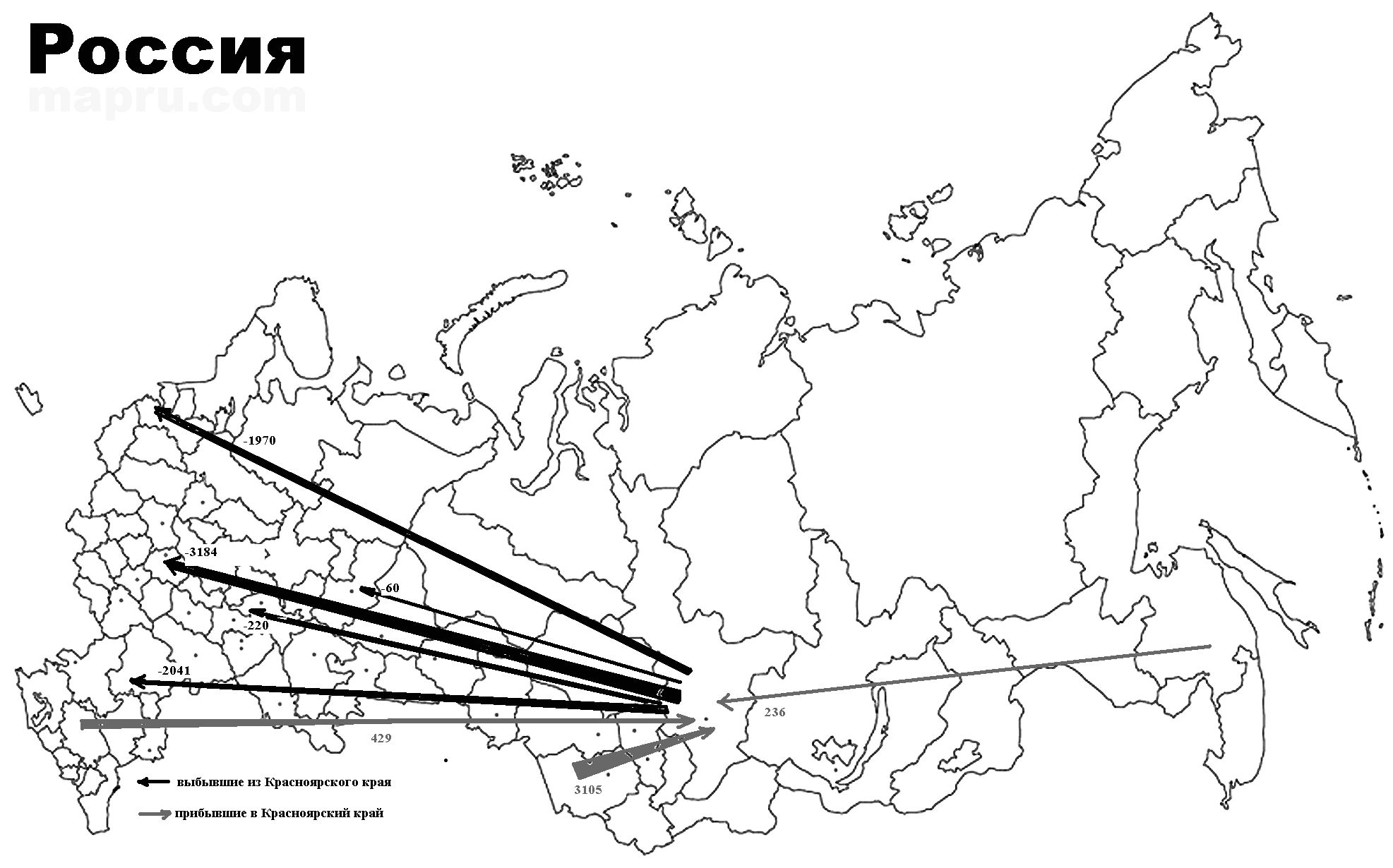 Рис.22.   География  межрегиональной миграции Красноярского края.В какие районы России уезжают жители Красноярского края? С какой целью?Из каких регионов России приезжают мигранты в Красноярский край? С какой целью они приезжают?Задание 5 Слайд 11,12.По данным таблицы и круговой диаграммы постройте карту «География прибывших в Красноярский край международных мигрантов, 2015 г., %.» (рис. 23).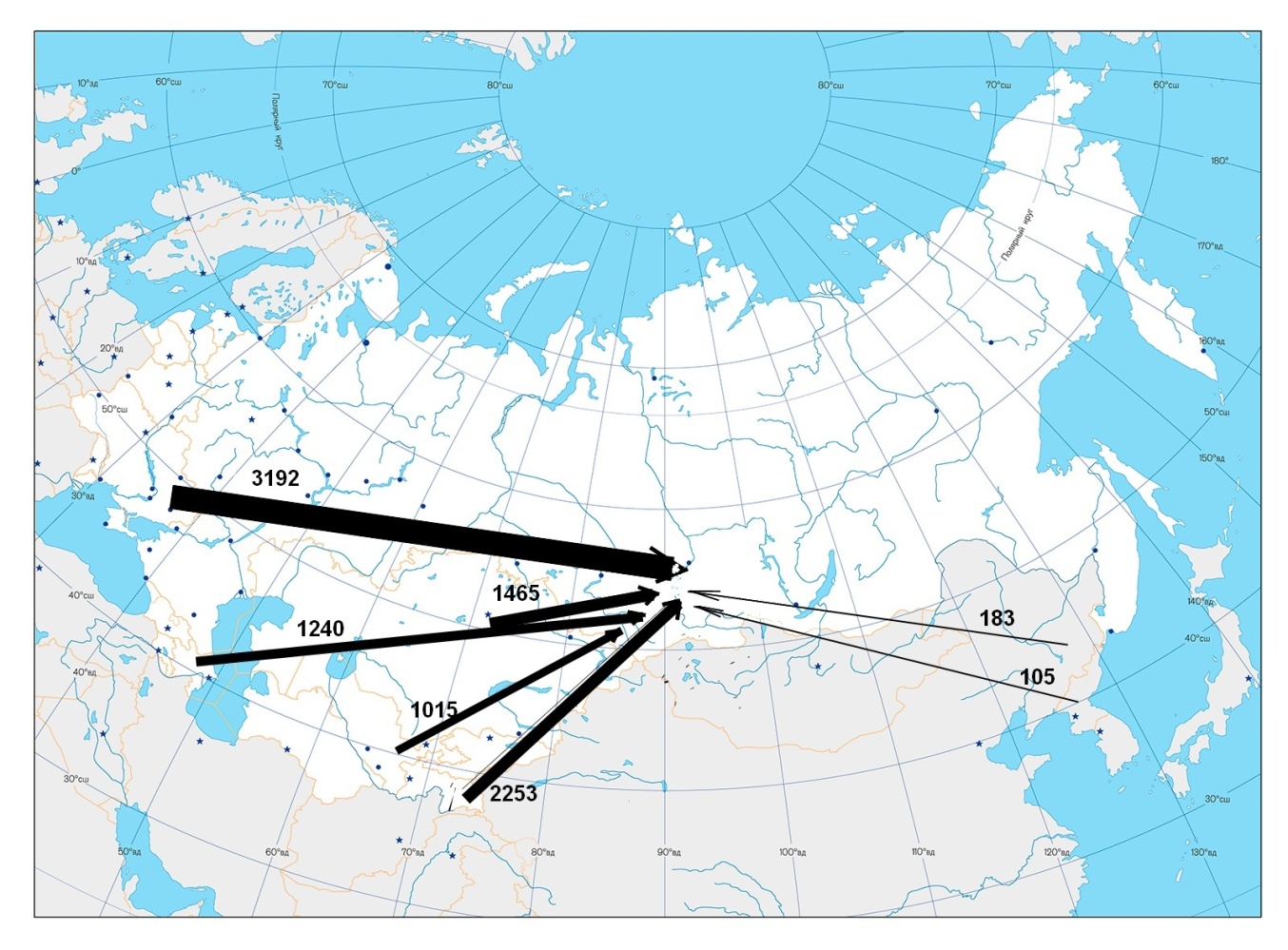 Рис. 23. География прибывших международных мигрантов  Красноярского края, чел., 2015 г. 1.Из каких стран приезжает больше всего мигрантов в Красноярский край?2. Какова причина приезда мигрантов из стран СНГ и дальнего зарубежья в Россию?3. Есть ли в вашем классе выходцы из этих стран?Итог урока.Тестовый контроль. 1. Переселение, при котором человек пересекает какие-либо административные или государственные границы.а. миграция;б. депортация;в. дискриминация.2. Выезд из страны – это а. эмиграция;б. иммиграция;в. переселение.3. Въезд в страну - этоа. эмиграция;б. иммиграция;в. переселение.4. Перемещение людей по территории страны – это а. внешние миграции;б. внутренние миграции;в. эмиграция.5. Лица, которые не является гражданами Российской Федерации и, которые в силу вполне обоснованных опасений могут стать жертвами преследований. а. вынужденные переселенцы;б. беженцы;в. репрессированные.Домашнее задание: параграф 7 учебника Дронова В. П.  и Рома  В. Я.ЗаключениеВнешние  мигранты  составляют примерно  пятую часть  всех мигрантов Красноярского края. Гораздо больше мигрантов перемещаются внутри Красноярского  региона, главным образом из периферийных районов в центральные, в Красноярскую агломерацию.  Но передвижение  внутренних мигрантов не меняет общую численность населения Красноярского края и его трудовых ресурсов. А вот внешняя миграция  может изменить  численность и населения, и трудовых ресурсов. Правда, это палка о двух концах, потому что изменения численности могут быть как со знаком «плюс», так и со знаком «минус».В межрайонной миграции у Красноярского  края  сформировалась миграционная  убыль населения, в международной – миграционный прирост. Также неоднозначно качество рабочей силы, участвующей в разных видах движения: среди  межрайонных мигрантов высока доля лиц с высшим и средним профессиональным образованием, профессиональная квалификация международных мигрантов гораздо ниже.Главные районы оседания межрайонных мигрантов, убывающих из  региона – Центральный, Южный и Северо-Западный экономические районы России, т. е  районы с более высоким уровнем жизни, заработной платы, бо`льшим количеством мест приложения труда. Главные районы выхода прибывающих  мигрантов – Украина, Таджикистан, Казахстан, Азербайджан, Узбекистан, т. е. бывшие республики СССР. В этих странах уровень жизни заметно ниже российского, что и объясняет стремление этих мигрантов попасть в Россию.Такое распределение мигрантов позволяет сделать вывод, что главные причины миграции населения в Красноярском крае – экономические.Библиографический списокЗакон № 273-ФЗ «Об образовании в Российской Федерации»// Российская газета, 31.12.2012, № 5976. Федеральный компонент государственного стандарта (начального общего, основного общего, среднего общего образования) по географии утвержденный приказом Министерства образования и науки РФ от 05.03.2004 года № 1089.-  В кн.: Сборник нормативных документов  «География». Федеральный компонент государственного стандарта. Федеральный базисный учебный план. Примерная программа по географии/ составитель Э.Д.Днепров. – М.: Дрофа, 2007.Федеральный государственный образовательный стандарт, утвержденный Приказом министерства образования и науки РФ от 06 октября 2009 г.  № 373 «Об утверждении и введении в действие федерального государственного образовательного стандарта начального общего образования», с изменениями и дополнениями от 26.11.2010 № 1241, от 22 сентября 2011 №2357- https://www.google.ru/Алексеев А.И., Николина В.В.  География России. Хозяйство и экономические районы.  9 класс. – М.: Дрофа, 2011.Баранский  Н.Н. Методика преподавания экономической географии. М.: Просвещение, 1990.Баринова И.И.  География России. Методическое пособие 8-9 класс. – М.:  «Дрофа», 2013г.Вишневский А.Г. Миграция и демографическая безопасность России. // Миграция и безопасность в России  / под ред. Г. Витковской и С. Панарина. – М.:  Интердиалект ,  2000,  с.55-83.Глущенко Г. И.  Миграция и развитие: мировые тенденции //Вопросы статистики" -  2008, №2, с. 65-79.Дмитрук  Н.Г., Низовцев  В.А., Васильев  С.В. Методика  обучения географии.- М.: Академия, 2012.Домогацких Е.М., Алексеевский Н.И., Клюев Н.Н. География. Население и хозяйство России. 9 класс. – М.: Русское слово, 2013Дронов В.П., Ром В.Я. География России. Население и хозяйство. Учебник для 9 класса.- М.: 2011.Душина  И.В., Таможняя  Е.А., Пятунин  В.Б., Шилина  И.Б., Бахчиева  О.А.   Практикум по методике обучения географии.  — М.: Экзамен, 2008. Житин Д.В. Территориальные особенности локализации миграционных потоков в Российской Федерации // Изв. Русск. геогр. об-ва. - 2011. - Т.143, вып.3.Зайончковская Ж.А. Миграционные тенденции в СНГ /Миграции в постсоветском пространстве: Политическая стабильность и международное сотрудничество.-  М., 1997.Зайончковская Ж.А. О трудовой миграции. // Социальная сфера: проблемы и суждения. М.: Высшая школа экономики, 2002, с.138-143.Заславская Т.И. Миграция сельского населения  - М.: Мысль, 1970.Иванов С. Международная миграция в России: динамика, политика, прогноз // Вопросы экономики.  2011, N 10,  с.35-52.Ионцев В.А. Международная миграция населения: Россия и современный мир//Социологические исследования. 1998. №3.Кузнецов   А. П. География. Население и хозяйство мира. – М.: Дрофа, 2004.Лавров   С. Б. и Гладкий  Ю. Н. Глобальная география. – М.: Дрофа, 2009.Максаковский  В. П. Экономическая и социальная география мира. Учебник  для 10 класса. – М.:   Просвещение, 2013.Международная миграция: экономика и политика/ Под ред.В.А.Ионцева// Научная серия: Международная миграция населения: Россия и современный мир, вып.18. -  М.:  ТЕИС, 2006. Методика обучения географии в школе /Под ред. Панчешниковой Л.М.- М.: Просвещение; Учебная литература, 1997.Миграция и развитие / Г. И. Глущенко, В. А. Пономарев. - М. : Экономика, 2009. Мкртчян Н. Внутренняя миграция: великое прошлое и скромное будущее - Миграционные процессы и актуальные вопросы миграции.  - Миграция в России 2000-2012.  Хрестоматия в 3 томах. Т.1,  ч. 1. - М.:  Спецкнига, 2013, с.22-27. Моисеенко В.М.  Снижение масштабов внутренней миграции населения России.//  Вопросы статистики, 2004, №7, с. 47-56.Население России. 2010-2011. Восемнадцатый- девятнадцатый ежегодный демографический доклад/ под ред. Вишневского  А.Г. – М.: Высшая школа экономики, 2013. Новое освоение Сибири  и Дальнего Востока/ под ред. В.Н.Лексина  и А. Н. Швецова. – М.: Совет по внешней и оборонной политике, 2001.Октябрьская И. В., Соболева С. В., Антропов Е. В.  Оценка рисков и перспектив развития человеческого потенциала   г. Новосибирска в контексте современной миграционной ситуации в Сибирском федеральном округе // Перспективы и риски развития человеческого потенциала в Сибири / отв. ред. В.В. Кулешов. - Новосибирск: Изд- во СО РАН, 2014, № 47, с. 22- 27.Социально-экономическая география:  понятия и термины. Словарь-справочник / под ред.  А. П. Горкина. – Смоленск: Ойкумена, 2013.Сушкова  О.Ю. Методика преподавания географии. -  Воронеж, Воронежский  государственный  университет,  2009.Трансформация миграционных процессов на постсоветском  пространстве/ под ред.  Л.Л.  Рыбаковского – РАН, Инс-т соц.-полит. иссл.- М.: 2006.Холина  В. Н. Общественная география современного мира. – М.:  Дрофа, 2007 г.Численность и миграция населения Российской Федерации в 2009 году: (стат. бюл.) / Федер. служба гос. статистики. - М., 2010.Шелестов С. Д., В. Минаев.  Миграционные процессы в России// Родина,  № 10, 1996 год.Юдина Т. Н. Социология миграции-  М.: Академический проект, 2006.Ресурсы ИнтернетаЗайончковская  Ж.  Демографическое будущее Сибири и Дальнего Востока, 2003 г. 1.	http://polit.ru/article/2003/01/27/578167/Красноярский краевой статистический ежегодник 2016- http://krasstat.gks.ru/wps/wcm/connect/rosstat_ts/krasstat/ru/publications/pubKras/official_publications/electronic_versions/ Международная миграция. Обзор Организации экономического сотрудничества и развития   - http://dsclick.infospace.com/ClickHandler.ashx?ru=Миграция населения Красноярского края - http://krasstat.gks.ru/wps/wcm/connect/rosstat_ts/krasstat/ru/statistics/krsnStat/population/ Рыбаковский  Л. Л. Миграция населения. Три стадии миграционного процесса (Очерки теории и методов исследования) [Электронный ресурс]. - Режим доступа: http://www.viperson.ru/wind.php?ID=250095&soch=1.Российский статистический ежегодник, 2015  г. – http://www.gks.ru/wps/wcm/connect/rosstat_main/rosstat/ru/statistics/publications/catalog/doc_1135087342078 Социально-экономическое положение Красноярского края в 2016 году. Доклад - http://krasstat.gks.ru/wps/wcm/connect/rosstat_ts/krasstat/ru/publications/pubKras/official_publications/electronic_versions/Статистический сборник  Красноярский край в цифрах в 2016 году - http://krasstat.gks.ru/wps/wcm/connect/rosstat_ts/krasstat/ru/publications/pubKras/official_publications/electronic_versions/ Классификация миграцийВиды миграций населенияПричины и примеры миграций населенияПо направлениюВнешние (с пересечением государственных границ)Среди внешних миграций различают эмиграцию (выезд из страны) и иммиграцию (въезд в страну). При массовой эмиграции численность населения стран и территорий уменьшается. Например, с начала 19 столетия до 1914 года из Европы эмигрировало около 50 млн.человек. С другой стороны некоторые страны были созданы мигрантами (США, Канада, Австралия, Новая Зеландия). И сейчас численность населения этих стран в значительной степени растет за счет миграций.В России выделяют несколько эмиграционных волн: перед Первой мировой войной в США, Канаду; после революции 1917 года и Гражданской войны в Европу и США; в 80-90-е годы в Израиль, США, Германию.По направлениюВнутренние (в России преобладают)Перемещение из села в город, из одного региона в другойПо времениПостоянные  и временные миграцииМаятниковые миграции в крупных городах к месту работы; вахтовые – освоение Крайнего Севера; сезонные – выезд на сельскохозяйственные работы.По причинам (мотивам)Экономические (самые распространённые)Выезд за границу в надежде найти высокооплачиваемую работу; переселение из северных районов в Европейскую часть в связи с ухудшением экономической обстановки, отменой северных коэффициентов.По причинам (мотивам)Политические, религиозныеХадж мусульман в Мекку, после создания в 1948году государства Израиль еврейское население за счет миграций увеличилось с 650 тыс. до 4 млн. в 1992 г., эмиграция почти полумиллиона граждан (А.Эйнштейн, Э.Ферми) из фашисткой Германии. Депортация диссидентов в советский период.По причинам (мотивам)Семейно-бытовыеОбъединение семей в результате международных браковПо причинам (мотивам)ПриродныеПереселение населения из районов, подвергшихся радиоактивному заражению (Брянская в России, Гомельская в Белоруссии) По степени добровольностиДобровольные миграцииОсвоение Сибири, целинных земельПо степени добровольностиПринудительныеВывоз негров-рабов из Африки в Америку в XVI – XIX вв.; принудительная депортация в Германию в годы Второй мировой войны населения из оккупированных территорий; депортация народов Кавказа в 40-х годахПо способу организацииОрганизованные миграцииВозвращение контингента российских войск из стран бывшего соцлагеря в 90-х годахПо способу организацииНеорганизованныеБеженцы из бывших союзных республик (Средней Азии, Закавказья), районов межнациональных конфликтов (Северной Осетии, Чеченской республики). В зарубежном мире больше всего беженцев принимают Пакистан, Иран.1959 г.1970 г.1979 г.1987 г.1989 г.1990 г.1991 г.Красноярский край2615,12961,993197,583520,003596,203155.903163,40Год Численность населения, тыс. чел.Год Численность населения, тыс. чел.192672,01975758,0193182,81976779,21939186,11979795,21956328,01982833,01959412,41986877,01962465,01986887,31967576,01987899,01970648,01989912,5годЧисленность населениягодЧисленность населения19923164,220052925,319933160,620062906,219943139,520072893,719953113,820082890,319963099,420092889,819973085,820102828,219983067,820112829,119993048,720122838,420003022,120132846,520013000,920142852,820022966,020152858,720032961,920162866,520042942,0годЧисленность населения,тыс. чел.годЧисленность населения,тыс. чел.1992925,62005917,21993919,82006920,91994914,12007917,21995869,52008936,41996871,22009947,81997874,82010973,81998875,02011973,91999877,82012997,32000875,520131016,42001875,720141035,52002909,320151052,22003909,320161066,92004912,8ГодОбщий прирост населения, чел.в том числев том числеОбщий прирост населения, процентовв том числев том числеГодОбщий прирост населения, чел.естественныймиграционныйОбщий прирост населения, процентовЕстествен-ныйМиграцион-ный20102622396222610015,184,9201192911324796710014,385,7201280794286379310053,146,9201363354944139110078,022,020145963502893510084,315,7201577174964275310064,335,72010-201540007209421906510052,347,7Показатель 19871988198919901991Прибыло в край – всего1447922161186011442511888Из республик СССР1440121999185651438911798Из других стран78162363690Выбыло из края – всего119028222825975976178В республики СССР105076663602454134278В другие страны13951559223521841900Миграционное сальдо – всего 2557139391034268285710201020112012201320142015Межрегиональная миграция-32011404-1460-4726-4268-3866Численность прибывших179102953034208355393642537196Численность выбывших211112812635668402654069341062Отдает на западПолучает с востока% компенсации потерь за счет «западного дрейфа»Отдает на западПолучает с востока% компенсации потерь за счет «западного дрейфа»1991-20001991-20001991-20002001-20052001-20052001-2005Иркутская66,933,049,329,67,826,4Красноярский132,324,818,729,29,131,2Томская23,15,523,85,73,154,4Новосибирская10,042,6в 4,26 раза12,910,682,2201020112012201320142015Международный прирост, убыль (-)542765635223611752036619в том числе:страны СНГ528062704806606852736591страны дальнего зарубежья14729344749-7028Число прибывших5984733866278524908611274в том числе:из стран СНГ5682671157647672836510641из стран дальнего зарубежья302627863852721633Число выбывших5577751374240738834655в том числе:в страны СНГ402441958160430924050в страны дальнего зарубежья155334416803791605ПрибывшиеПрибывшиеПрибывшиеВыбывшиеВыбывшиеВыбывшиевсегомужчиныженщинывсегомужчиныженщинывсего1127468434431465532681387В т. ч.:со странами СНГ1064163934248405028611189со странами дальнего зарубежья633450183605407198ЧеловекЧеловекЧеловекУдельный вес в общей численности прибывших, %Удельный вес в общей численности прибывших, %Удельный вес в общей численности прибывших, %всегов том числе:в том числе:всегов том числе:в том числе:всегомужчиныженщинывсегомужчины женщины2010179108782912810049,051,0201129530151111441910051,248,8201234208342081755410051,348,7201335539178111772810050,149,9201436425180171840810049,550,5201537196182781891810049,150,9ПрибывшиеПрибывшиеПрибывшиеВыбывшиеВыбывшиеВыбывшиеВсегов том числев том числеВсегов том числев том числеВсегомужчиныженщиныВсегомужчиныженщинывсего371961827818918410622000321059из них в возрасте:младше трудоспособного537827952583589430752819трудоспособного284961458013916308121569015122старше трудоспособного33229032419435612383118